Дата 31.03.20Група: ТУ-2Професія: Слюсар з ремонту колісних транспортних засобів Майстер в/н Єлізов А.В. Контакти: Viber та Telegram тел: 0995684019 або email: andrey03323@gmail.comУрок №12Назва теми програми: Самостійне виконання  робіт слюсаря з ремонту колісних транспортних засобів 3 розрядуТема уроку: «Встановлення агрегатів автомобілів»Мета уроку: Навчальна: формування умінь та застосовувати одержані знання длярозвитку навчально-виробничих задач встановленні агрегатів автомобілівРозвиваюча: розвити творчий підхід до роботи як засіб вихованнястійкого професійного інтересу  при встановленні агрегатів автомобілівВиховна: виховати творче відношення до праці і навчання встановленні агрегатів автомобілів Дидактичний матеріал: конспект, інструкційна-технологічна карта                                       Структура уроку:Повторення пройденого матеріалу:    8.00 – 9.30( учні надають, письмово, відповіді на поставлені запитання)1. Що входить до слюсарної обробки2. Який інструмент використовуємо для слюсарної обробки 3.Як виконують розточування блоку циліндрів4.Опишіть безпеку праці при виконанні слюсарної обробки деталейПояснення нового матеріалу    9.30  - 13.00Інструктаж з ОП та БЖДСлюсар з ремонту колісних транспортних засобів повинен:бути уважним, не відволікатися сам і не відволікати інших;не допускати на робоче місце осіб, які не мають відношення до роботи; не проводити слюсарні роботи поза робочим місцем без дозволу майстра;перед початком слюсарних робіт треба повісити табличку «двигун не вмикати», «працюють люди» та повідомити що ви  розпочинаєте працюватистежити, щоб руки, взуття та одяг були завжди сухими-це зменшить ймовірність електротравми;для захисту очей  обов'язково користуватися окулярами або захисними шиткамистежити, щоб дроти електричних пристроїв були надійно ізольовані і захищені від механічних пошкоджень і високих температур;слідкувати щоб промаслені ганчірки були у спеціальному ящику;не працювати на несправному обладнанні; про помічені несправності на робочому місці і в обладнанні повідомити майстру і без його вказівки до роботи не приступати;обов'язково відключати обладнання при перервах в роботі;виконувати тільки ту роботу, яка доручена майстром і по якій дано інструктаж;зачистку з’єднань виконувати в окулярах, захисній масці від пилу або распіраторі.Організація робочого місця 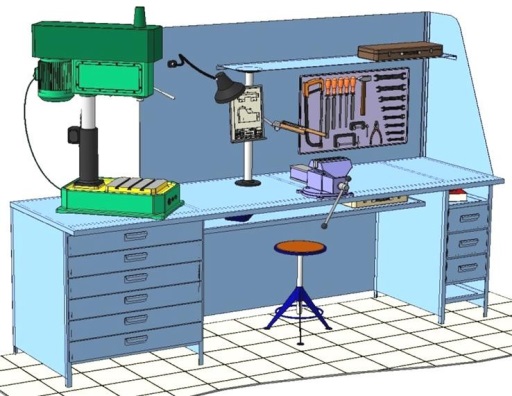 Основним робочим місцем автослюсаря поза постів і ліній технічного обслуговування і ремонту є пост, обладнаний слюсарним верстатом, на якому розбирають і збирають зняті з автомобіля вузли та прилади й виконують слюсарно-підганяльні і інші роботи.Кришку верстата оббивають тонкої листової (покрівельної) сталлю, що охороняє, його від пошкоджень і полегшує утримання в чистоті.Приступаючи до роботи, автослюсар повинен підготувати всі необхідні для її виконання інструмент і пристосування і правильно розташувати їх на верстаті На столі стоїть передбачити пристосування для:безпечної укладання власника в процесі перестановки вироби;швидкого доступу до витратних матеріалів;розташування інструментів (молотка, напилка, ліхтарика,  щітки по металу, ключів тощо);Опис технологічного процесуСпочатку підберіть необхідний інструмент.Розкладіть інструмент який по ліву руку а який по правуПеревірте надійність інструментів.Увімкніть допоміжне світло.Зафіксуйте автомобіль або агрегат чи вузол. В процесі роботи потрібно протирати інструмент від мастила чи відчищати від стружки. Інструкційно-технологічна картаБЕЗПЕКА ПРАЦІ ПРИ ВСТАНОВЛЕННІ АГРЕГАТІВ АВТОМОБІЛІВ До початку робіт необхідно:Отримати інструктаж про безпечні умови праці і прийоми виконання виробничого завдання Передивитись робоче місце і перевірити правильність розташування налагодженість інструментів, інвентарю, приладів, Одягти спецодяг При встановленні агрегатів автомобілів :Перевірити наявність всього інструментуПеревірення електроінструменту Під час роботи:А) підібрати засоби індивідуального захисту, що відповідають характер виконуваної роботи і перевірити їх на відповідність вимогам;Б) перевірити робоче місце і підходи до нього на відповідність вимоги безпеки праці;В) підібрати технологічну оснастку, інструмент, устаткування, необхідні при виконанні робіт, перевірити їх на відповідність вимогам безпеки праціСлюсар з ремонту колісних транспортних засобів  не повинен приступати до виконання роботи за таких порушень вимог охорони праці:А) Недостатньо освітлення робочих місць;Б) Використання в зоні роботи світильників напругою 50 В;В) Несправності засобів захисту працюючих, інструменти чи обладнання, зазначених в інструкціях виробників, за яких не допускається;Г) Несвоєчасне проведення чергових випробувань або закінчення терміну експлуатації засобів захисту працюючих, встановленого заводом-виробникомПо завершенню робіт:Прибрати зі стіни інструмент, привести у порядок робоче місце і проходиПовідомити майстра про всі неполадки, що виникли під час роботи.Посилання на відео – урокhttps://www.youtube.com/watch?v=_RuXxIWl2Hchttps://www.youtube.com/watch?v=gbDrXkAXPlAЗакріплення нового матеріалу 13.00-14.301. Як встановлюють стартер на автомобіль________________________________________________________________________________________________________________________________________________________________________________________________________________________________________________________________________2. Який інструмент використовуємо для встановлення стартеру ________________________________________________________________________________________________________________________________________________________________________________________________________________________________________________________________________3.Опишіть безпеку праці при встановленні стартеру____________________________________________________________________________________________________________________________________________________________________________________________________________________________________________________________________________________________________________________________________________________4. Опишіть підготовку робочого місця для виконання робіт з збирання________________________________________________________________________________________________________________________________________________________________________________________________________________________________________________________________________Домашнє завдання: Підготувати  законспектувати урокВідповіді на завдання надсилати Viber та Telegram тел: 0995684019, або email: andrey03323@gmail.com з 12.00 -14.30  31.03.20року          Майстер в/н                                                       А.В. ЄлізовЗаголовна частинаЗаголовна частинаЗаголовна частинаЗаголовна частинаЗаголовна частинаЗаголовна частинаПрофесія:Професія:7231 Слюсар з ремонту колісних транспортних засобів7231 Слюсар з ремонту колісних транспортних засобів7231 Слюсар з ремонту колісних транспортних засобів7231 Слюсар з ремонту колісних транспортних засобівТема програми : Виконання слюсарних робіт складністю 3-го розрядуТема програми : Виконання слюсарних робіт складністю 3-го розрядуТема програми : Виконання слюсарних робіт складністю 3-го розрядуТема програми : Виконання слюсарних робіт складністю 3-го розрядуТема програми : Виконання слюсарних робіт складністю 3-го розрядуТема програми : Виконання слюсарних робіт складністю 3-го розрядуПрофесійна кваліфікаціяПрофесійна кваліфікаціяСлюсар з ремонту колісних транспортних засобів 3 –го розряду Слюсар з ремонту колісних транспортних засобів 3 –го розряду Слюсар з ремонту колісних транспортних засобів 3 –го розряду Слюсар з ремонту колісних транспортних засобів 3 –го розряду Учнівська норма часу на виконання:Учнівська норма часу на виконання:6 годин6 годин6 годин6 годинТема уроку:Тема уроку:Встановлення агрегатів автомобілівВстановлення агрегатів автомобілівВстановлення агрегатів автомобілівВстановлення агрегатів автомобілівМета (завдання):Мета (завдання):Навчальна: формування умінь та застосовувати одержані знання для розвитку навчально-виробничих задач  при агрегатів автомобілів Розвиваюча: :  розвити творчий підхід до роботи як засіб виховання стійкого професійного інтересу  при встановленні агрегатів автомобілів Виховна: виховати творче відношення до праці і навчання  при встановленні агрегатів автомобілівНавчальна: формування умінь та застосовувати одержані знання для розвитку навчально-виробничих задач  при агрегатів автомобілів Розвиваюча: :  розвити творчий підхід до роботи як засіб виховання стійкого професійного інтересу  при встановленні агрегатів автомобілів Виховна: виховати творче відношення до праці і навчання  при встановленні агрегатів автомобілівНавчальна: формування умінь та застосовувати одержані знання для розвитку навчально-виробничих задач  при агрегатів автомобілів Розвиваюча: :  розвити творчий підхід до роботи як засіб виховання стійкого професійного інтересу  при встановленні агрегатів автомобілів Виховна: виховати творче відношення до праці і навчання  при встановленні агрегатів автомобілівНавчальна: формування умінь та застосовувати одержані знання для розвитку навчально-виробничих задач  при агрегатів автомобілів Розвиваюча: :  розвити творчий підхід до роботи як засіб виховання стійкого професійного інтересу  при встановленні агрегатів автомобілів Виховна: виховати творче відношення до праці і навчання  при встановленні агрегатів автомобілівОСНОВНА ЧАСТИНАОСНОВНА ЧАСТИНАОСНОВНА ЧАСТИНАОСНОВНА ЧАСТИНАОСНОВНА ЧАСТИНАОСНОВНА ЧАСТИНАОСНОВНА ЧАСТИНАОСНОВНА ЧАСТИНАЗміст завдання та послідовність його виконанняЗміст завдання та послідовність його виконанняЗміст завдання та послідовність його виконанняЗміст завдання та послідовність його виконанняОбладнання, інструменти, пристосуванняТехнічні умови і вказівки щодо виконання переходів, операційЕскізи, рисунки, схемиЕскізи, рисунки, схемиОперації та порядок їх виконанняОперації та порядок їх виконанняІнструкційні вказівки і поясненняІнструкційні вказівки і поясненняОбладнання, інструменти, пристосуванняТехнічні умови і вказівки щодо виконання переходів, операційЕскізи, рисунки, схемиЕскізи, рисунки, схемиОрганізація робочого місця.Організація робочого місця.1.Принести все необхідне для роботи, приготувати інструмент, матеріали.2.Одягнути спецодяг 1.Принести все необхідне для роботи, приготувати інструмент, матеріали.2.Одягнути спецодяг Ключі, викрутки, молоток, оправлення для випрессовкі і запресовування підшипників  Інструмент розкласти по праву руку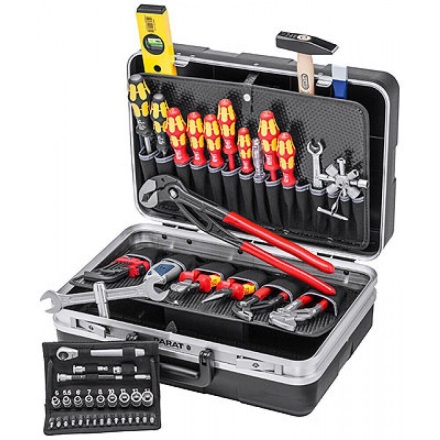 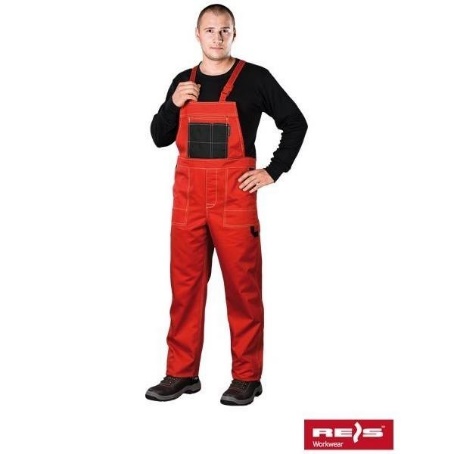 2.Встановлення агрегату2.Встановлення агрегату1. Встановлення стартеру1. Встановлення стартеруключі «на 10», «на 13», викрутка, подовжувач, торцева головка «на 10». 1. Встановіть стартер2. Встановіть дріт верхнього контактного болта тягового реле та закрутіть гайку3. Встановіть роз'єм з виведення тягового реле стартера4. Вверніть два верхні болти кріплення стартера5. З піднизу автомобіля вверніть нижній болт кріплення стартера6. Встановіть теплоізоляційний щиток7. Знизу автомобіля вкрутіть болт кріплення щитка до кронштейна правої опори двигуна8. Вверніть дві гайки кріплення теплоізоляційного щитка9. Встановіть повітрозабірник10. Вверніть верхню гайку кріплення повітрозабірника11. Затяніть гайку кріплення повітрозабірника12. Надіти шланг з повітрозабірника та затягнути хомут13. Встановіть шланг повітрозабірника на корпус повітряного фільтру та затяніть хомут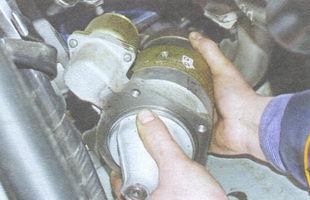 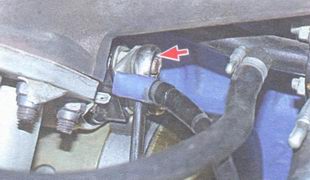 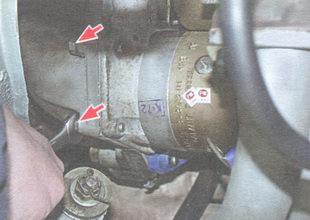 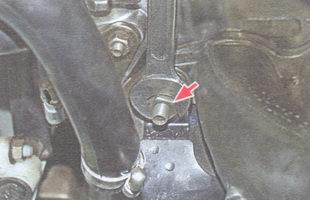 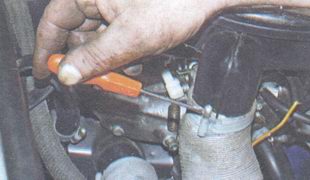 